Pöttinger: Обновление техники по уходу за сельхозкультурамиДополнительные опции у ROTOCARE и FLEXCAREПроверенные временем механические машины для ухода за сельхозкультурами ROTOCARE и FLEXCARE от компании Pöttinger с осени 2023 года будут оснащаться дополнительными опциями. Теперь есть возможность устанавливать сеялку TEGOSEM на роторной бороне ROTOCARE V 6600 и V 8000, а также автоматически управлять рабочими органами с помощью Section Control на всех пропашных культиваторах FLEXCARE с шириной захвата от 4,7 до 9,2 м.ROTOCARE – ещё больше возможностей для применения Помимо борьбы с сорняками ROTOCARE может использоваться и для других целей. Роторная борона также подходит для разрыхления корки, заделки удобрений, внесения различных материалов или для поверхностной обработки стерни. Многочисленные возможности применения повышают универсальность машины, а также степень ее использования. Эффективная рабочая скорость ROTOCARE находится в диапазоне от 10 до 30 км/ч. При этом скорость должна соответствовать условиям применения.Сеялка TEGOSEM Универсальная сеялка TEGOSEM сочетает в себе обработку почвы и внесение промежуточных культур. Внесение микрогранул или подсев выполняются за один шаг, что экономит время и деньги. Сеялка TEGOSEM крепится к основной раме роторной бороны ROTOCARE с рабочей шириной 6,6 и 8 м . Погрузочный мостик обеспечивает безопасную загрузку бункера объёмом 200 или 500 литров.FLEXCARE – максимальная универсальностьПропашной культиватор FLEXCARE компании PÖTTINGER благодаря своей уникальной концепции отличается универсальностью в применении при возделывании различных культур. Расстояние между рядами, рабочая ширина секций и точная регулировка пальцевидного рабочего органа полностью регулируются без инструментов. Машина отличается точным контролем глубины и бережной обработкой сельскохозяйственных культур.Точное управление с помощью Section ControlОпциональная система управления Section Control позволяет поднимать и опускать рабочие органы с высокой точностью с помощью GPS через ISOBUS. Это работает автоматически при проезде через пересекаемый участок. При этом растения не повреждаются при работе на клиновидных полях, в местах пересечений или на краях полей. Каждый рабочий орган оснащен гидравлическим цилиндром двойного действия, благодаря чему рабочие органы поднимаются и снова опускаются при развороте на краю поля или на клиновидных участках на основе GPS . Это облегчает работу водителя и позволяет ему полностью сконцентрироваться на качестве работы пропашного культиватора.Фото:Фото высокого качества : http://www.poettinger.at/presse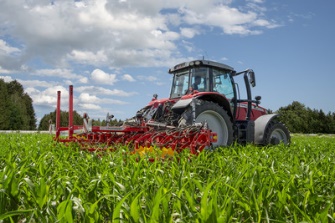 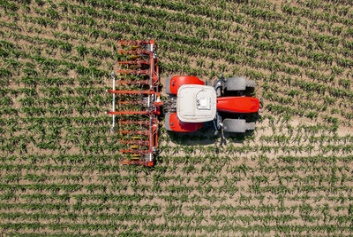 FLEXCARE V 6200 с точным управлениемFLEXCARE V 6200 – на клиновидных участкахhttps://www.poettinger.at/de_at/newsroom/pressebild/105275https://www.poettinger.at/de_at/newsroom/pressebild/105274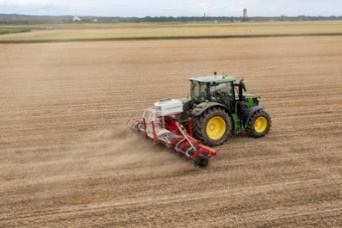 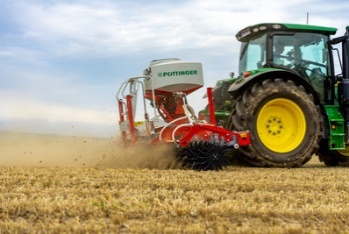 Роторная борона ROTOCARE V 6600 с универсальной сеялкой TEGOSEMСеялка TEGOSEM крепится к основной раме роторной бороныhttps://www.poettinger.at/de_at/newsroom/pressebild/103002https://www.poettinger.at/de_at/newsroom/pressebild/103003